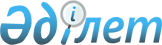 Түркістан қалалық мәслихатының 2009 жылғы 25 желтоқсандағы N 27/188-IV "2010-2012 жылдарға арналған қалалық бюджет туралы" шешіміне өзгерістер мен толықтырулар енгізу туралы
					
			Күшін жойған
			
			
		
					Оңтүстік Қазақстан облысы Түркістан қалалық мәслихатының 2010 жылғы 18 тамыздағы N 36/243-IV шешімі. Оңтүстік Қазақстан облысы Түркістан қаласының Әділет басқармасында 2010 жылғы 25 маусымда N 14-4-85 тіркелді. Қолданылу мерзімінің аяқталуына байланысты шешімнің күші жойылды - Оңтүстік Қазақстан облысы Түркістан қалалық мәслихатының 2012 жылғы 6 тамыздағы № 01-09/157 хатымен      Ескерту. Қолданылу мерзімінің аяқталуына байланысты шешімнің күші жойылды - Оңтүстік Қазақстан облысы Түркістан қалалық мәслихатының 2012.08.06 № 01-09/157 хатымен.

      Қазақстан Республикасының 2008 жылғы 4 желтоқсандағы Бюджет кодексінің 109-бабының 5 тармағына, "Қазақстан Республикасындағы жергілікті мемлекеттік басқару және өзін-өзі басқару туралы" Қазақстан Республикасының 2001 жылғы 23 қаңтардағы Заңына және "2010-2012 жылдарға арналған облыстық бюджет туралы" Оңтүстік Қазақстан облыстық мәслихатының 2009 жылғы 11 желтоқсандағы № 23/248-ІV шешіміне өзгерістер енгізу туралы" Оңтүстік Қазақстан облыстық мәслихатының 2010 жылғы 10 тамыздағы № 32/323-ІV Нормативтік құқықтық актілерді мемлекеттік тіркеу тізілімінде 2036 нөмірмен тіркелген шешіміне сәйкес, Түркістан қалалық мәслихаты ШЕШІМ ЕТЕДІ:



      1. "2010-2012 жылдарға арналған қалалық бюджет туралы" Түркістан қалалық мәслихатының 2009 жылғы 25 желтоқсандағы № 27/188-ІV шешіміне (Нормативтік құқықтық актілерді мемлекеттік тіркеу тізілімінде 14-4-76 нөмірімен тіркелген, 2010 жылы 23 қаңтардағы "Түркістан" газетінің № 4 санында жарияланған) мынадай өзгерістер мен толықтырулар енгізілсін:



      1-тармақ мына мазмұндағы жаңа редакцияда жазылсын:

      "1) кiрiстер – 11 086 986 мың теңге, оның iшiнде:

      салықтық түсiмдер – 941 320 мың теңге;

      салықтық емес түсiмдер – 5 346 мың теңге;

      негізгі капиталды сатудан түсетін түсімдер – 23 800 мың теңге;

      трансферттердiң түсiмдерi – 10 116 520 мың теңге;

      2) шығындар – 11 109 984 мың теңге;

      3) таза бюджеттiк кредит беру – 2 482 мың теңге;

      бюджеттік кредиттерді өтеу – 6 420 мың теңге;

      4) қаржы активтерімен жасалатын операциялар бойынша сальдо – 0;

      қаржы активтерін сатып алу – 0;

      5) бюджет тапшылығы (дефицит) – - 25 480 мың теңге;

      6) бюджет тапшылығын қаржыландыру (дефицитін пайдалану) – 25 480 мың теңге;

      бюджет қаражаты қалдықтарының қозғалысы – 16 578 мың теңге".



      Келесі редакцияда 3-1, 3-2- тармақтарымен толықтырылсын:

      "3-1. 2010 жылы облыстық бюджеттен қаланың бюджетіне берілетін субвенция 5 719 251 мың теңге көлемінде бекітілсін".

      "3-2. 2010 жылы бюджет саласы қызметкерлерінің еңбекақы қорының өзгеруіне байланысты қаланың бюджетінен облыстық бюджетке берілетін трансферт 234 914 мың теңге көлемінде бекітілсін".



      Аталған шешімнің № 1, 2, 3-қосымшалары осы шешімнің 1, 2, 3-қосымшаларына сәйкес жаңа редакцияда жазылсын.



      2. Осы шешім 2010 жылдың 1 қаңтарынан бастап қолданысқа енгізіледі.      Қалалық мәслихат сессиясының төрағасы      Б.Мусабеков      Қалалық мәслихат хатшысы                   Ғ.Рысбеков

Түркістан қалалық мәслихатының

2009 жылғы 25 желтоқсандағы

№ 27/188-ІV шешіміне № 1 қосымшаТүркістан қалалық мәслихатының

2010 жылғы 26 мамырдағы

№ 36/243-ІV шешіміне № 1 қосымша       2010 жылға арналған қалалық бюджет            

Түркістан қалалық мәслихатының

2009 жылғы 25 желтоқсандағы

№ 27/188-ІV шешіміне № 2 қосымшаТүркістан қалалық мәслихатының

2010 жылғы 18 тамыздағы

№ 36/243-ІV шешіміне № 2 қосымша       2011 жылға арналған қалалық бюджет      

Түркістан қалалық мәслихатының

2009 жылғы 25 желтоқсандағы

№ 27/188-ІV шешіміне № 3 қосымшаТүркістан қалалық мәслихатының

2010 жылғы 18 тамыздағы

№ 36/243-ІV шешіміне № 3 қосымша        2012 жылға арналған қалалық бюджет            
					© 2012. Қазақстан Республикасы Әділет министрлігінің «Қазақстан Республикасының Заңнама және құқықтық ақпарат институты» ШЖҚ РМК
				СанатыСанатыСанатыМазмұны2010 жылға арналған бюджет

(мың теңге) сыныбысыныбысыныбы2010 жылға арналған бюджет

(мың теңге) ішкі сыныбыішкі сыныбы2010 жылға арналған бюджет

(мың теңге) Кірістер11 086 9861Салықтық түсімдер941 3201Табыс салығы322 1232Жеке табыс салығы322 1233Әлеуметтік салық268 1801Әлеуметтік салық268 1804Меншікке салынатын салықтар284 7871Мүлікке салынатын салықтар135 2933Жер салығы67 8274Көлік құралдарына салынатын салық76 6355Бірыңғай жер салығы5 0325Тауарларға, жұмыстарға және қызметтер көрсетуге салынатын ішкі салықтар48 9352Акциздер14 3813Табиғи және де басқа да ресурстарды пайдаланғаны үшін түсетін түсімдер8 5944Кәсіпкерлік және кәсіби қызметті жүргізген үшін алынатын алымдар23 0305Құмар ойын бизнеске салық2 9308Заңды мәнді іс-әрекеттерді жасағаны және (немесе) құжаттар бергені үшін оған уәкiлеттiгi бар мемлекеттiк органдар немесе лауазымды адамдар алатын міндетті төлемдер17 2951Мемлекеттік баж 17 2952Салықтық емес түсімдер5 3461Мемлекет меншiгiнен түсетiн түсiмдер4 8151Мемлекеттік кәсіпорындардың таза кіріс бөлігіндегі түсімдер2645Мемлекет меншігіндегі мүлікті жалға беруден түсетін кірістер4 5516Басқада салықтық емес түсімдер5311Басқада салықтық емес түсімдер5313Негізгі капиталды сатудан түсетін түсімдер23 8001Мемлекеттік мекемелерге бекітілген мемлекеттік мүлікті сату8 1001Мемлекеттік мекемелерге бекітілген мемлекеттік мүлікті сату8 1003Жердi және материалдық емес активтердi сату15 7001Жерді сату15 7004Трансферттердің түсімдері10 116 5202Мемлекеттiк басқарудың жоғары тұрған органдарынан түсетiн трансферттер10 116 5202Облыстық бюджеттен түсетiн трансферттер10 116 520Функционалдық топФункционалдық топФункционалдық топФункционалдық топФункционалдық топ2010 жылға арналған бюджет

(мың теңге) Кіші функцияКіші функцияКіші функцияКіші функция2010 жылға арналған бюджет

(мың теңге) Бюджеттік бағдарламалардың әкiмшiсiБюджеттік бағдарламалардың әкiмшiсiБюджеттік бағдарламалардың әкiмшiсi2010 жылға арналған бюджет

(мың теңге) БағдарламаБағдарлама2010 жылға арналған бюджет

(мың теңге) Атауы2010 жылға арналған бюджет

(мың теңге) II. Шығындар11 109 98401Жалпы сипаттағы мемлекеттiк қызметтер240 6391Мемлекеттiк басқарудың жалпы функцияларын орындайтын өкiлдi, атқарушы және басқа органдар214 119112Аудан (облыстық маңызы бар қала) мәслихатының аппараты17 065001Аудан (облыстық маңызы бар қала) мәслихатының қызметін қамтамасыз ету жөніндегі қызметтер17 065122Аудан (облыстық маңызы бар қала) әкімінің аппараты62 431001Аудан (облыстық маңызы бар қала) әкімінің қызметін қамтамасыз ету жөніндегі қызметтер61 381004Мемлекеттік органдарды материалдық-техникалық жарақтандыру1 050123Қаладағы аудан, аудандық маңызы бар қала, кент, ауыл (село), ауылдық (селолық) округ әкімінің аппараты134 623001Қаладағы аудан, аудандық маңызы бар қаланың, кент, ауыл (село), ауылдық (селолық) округ әкімінің қызметін қамтамасыз ету жөніндегі қызметтер133 483023Мемлекеттік органдарды материалдық-техникалық жарақтандыру1 1402Қаржылық қызмет1 734452Ауданның (облыстық маңызы бар қаланың) қаржы бөлімі978001Аудандық бюджетті орындау және коммуналдық меншікті (облыстық маңызы бар қала) саласындағы мемлекеттік саясатты іске асыру жөніндегі қызметтер978459Ауданның (облыстық маңызы бар қаланың) экономика және қаржы бөлімі756003Салық салу мақсатында мүлікті бағалауды жүргізу7565Жоспарлау және статистикалық қызмет778453Ауданның (облыстық маңызы бар қаланың) экономика және бюджеттік жоспарлау бөлімі778001Экономикалық саясатты, мемлекеттік жоспарлау жүйесін қалыптастыру және дамыту және ауданды (облыстық маңызы бар қаланы) басқару саласындағы мемлекеттік саясатты іске асыру жөніндегі қызметтер7789Жалпы сипаттағы өзге де мемлекеттiк қызметтер24 008459Ауданның (облыстық маңызы бар қаланың) экономика және қаржы бөлімі24 008001Экономикалық саясатты, қалыптастыру мен дамыту, мемлекеттік жоспарлау ауданның (облыстық маңызы бар қаланың) бюджеттік атқару және коммуналдық меншігін басқару саласындағы мемлекеттік саясатты іске асыру жөніндегі қызметтер24 00802Қорғаныс11 5901Әскери мұқтаждар11 090122Аудан (облыстық маңызы бар қала) әкімінің аппараты11 090005Жалпыға бірдей әскери міндетті атқару шеңберіндегі іс-шаралар11 0902Төтенше жағдайлар жөнiндегi жұмыстарды ұйымдастыру500122Аудан (облыстық маңызы бар қала) әкімінің аппараты500007Аудандық (қалалық) ауқымдағы дала өрттерінің, сондай-ақ мемлекеттік өртке қарсы қызмет органдары құрылмаған елдi мекендерде өрттердің алдын алу және оларды сөндіру жөніндегі іс-шаралар50003Қоғамдық тәртіп, қауіпсіздік, құқықтық, сот, қылмыстық-атқару қызметі6 9341Құқық қорғау қызметi6 934458Ауданның (облыстық маңызы бар қаланың) тұрғын үй-коммуналдық шаруашылығы, жолаушылар көлігі және автомобиль жолдары бөлімі6 934021Елдi мекендерде жол жүрісі қауiпсiздiгін қамтамасыз ету6 93404Бiлiм беру7 438 6731Мектепке дейiнгi тәрбие және оқыту209 057123Қаладағы аудан, аудандық маңызы бар қала, кент, ауыл (село), ауылдық (селолық) округ әкімінің аппараты66 240004Мектепке дейінгі тәрбие ұйымдарын қолдау66 240464Ауданның (облыстық маңызы бар қаланың) білім бөлімі142 817009Мектепке дейінгі тәрбие ұйымдарының қызметін қамтамасыз ету142 8172Бастауыш, негізгі орта және жалпы орта білім беру5 483 144123Қаладағы аудан, аудандық маңызы бар қала, кент, ауыл (село), ауылдық (селолық) округ әкімінің аппараты2 393005Ауылдық (селолық) жерлерде балаларды мектепке дейін тегін алып баруды және кері алып келуді ұйымдастыру2 393464Ауданның (облыстық маңызы бар қаланың) білім бөлімі5 480 751003Жалпы білім беру5 415 374006Балаларға қосымша білім беру 65 3779Бiлiм беру саласындағы өзге де қызметтер1 746 472464Ауданның (облыстық маңызы бар қаланың) білім бөлімі148 664001Жергілікті деңгейде білім беру саласындағы мемлекеттік саясатты іске асыру жөніндегі қызметтер7 926004Ауданның (облыстық маңызы бар қаланың) мемлекеттік білім беру мекемелерінде білім беру жүйесін ақпараттандыру4 454005Ауданның (облыстық маңызы бар қаланың) мемлекеттік білім беру мекемелер үшін оқулықтар мен оқу-әдiстемелiк кешендерді сатып алу және жеткізу70 256007Аудандық (қалалалық) ауқымдағы мектеп олимпиадаларын және мектептен тыс іс-шараларды өткiзу866011Өңірлік жұмыспен қамту және кадрларды қайта даярлау стратегиясын іске асыру шеңберінде білім беру объектілерін күрделі, ағымды жөндеу65 162467Ауданның (облыстық маңызы бар қаланың) құрылыс бөлімі1 597 808037Білім беру объектілерін салу және реконструкциялау1 597 80806Әлеуметтiк көмек және әлеуметтiк қамсыздандыру731 7382Әлеуметтiк көмек694 650123Қаладағы аудан, аудандық маңызы бар қала, кент, ауыл (село), ауылдық (селолық) округ әкімінің аппараты12 427003Мұқтаж азаматтарға үйінде әлеуметтік көмек көрсету12 427451Ауданның (облыстық маңызы бар қаланың) жұмыспен қамту және әлеуметтік бағдарламалар бөлімі673 447002Еңбекпен қамту бағдарламасы159 341004Ауылдық жерлерде тұратын денсаулық сақтау, білім беру, әлеуметтік қамтамасыз ету, мәдениет және спорт мамандарына отын сатып алуға Қазақстан Республикасының заңнамасына сәйкес әлеуметтік көмек көрсету3 804005Мемлекеттік атаулы әлеуметтік көмек25 294006Тұрғын үй көмегі25 506007Жергілікті өкілетті органдардың шешімі бойынша мұқтаж азаматтардың жекелеген топтарына әлеуметтік көмек20 935010Үйден тәрбиеленіп оқытылатын мүгедек балаларды материалдық қамтамасыз ету2 474014Мұқтаж азаматтарға үйде әлеуметтiк көмек көрсету11 70101618 жасқа дейінгі балаларға мемлекеттік жәрдемақылар333 123017Мүгедектерді оңалту жеке бағдарламасына сәйкес, мұқтаж мүгедектерді міндетті гигиеналық құралдармен қамтамасыз етуге, және ымдау тілі мамандарының, жеке көмекшілердің қызмет көрсету34 919019Ұлы Отан соғысындағы Жеңістің 65 жылдығына Ұлы Отан соғысының қатысушылары мен мүгедектерінің жол жүруін қамтамасыз ету476020Ұлы Отан соғысындағы Жеңістің 65 жылдығына Ұлы Отан соғысының қатысушылары мен мүгедектеріне біржолғы материалдық көмекті төлеу55 874464Ауданның (облыстық маңызы бар қаланың) білім бөлімі8 776008Жергілікті өкілді органдардың шешімі бойынша білім беру ұйымдарының күндізгі оқу нысанында оқитындар мен тәрбиеленушілерді қоғамдық көлікте (таксиден басқа) жеңілдікпен жол жүру түрінде әлеуметтік қолдау8 7769Әлеуметтiк көмек және әлеуметтiк қамтамасыз ету салаларындағы өзге де қызметтер37 088451Ауданның (облыстық маңызы бар қаланың) жұмыспен қамту және әлеуметтік бағдарламалар бөлімі37 088001Жергілікті деңгейде халық үшін әлеуметтік бағдарламаларды жұмыспен қамтуды қамтамасыз етуді іске асыру саласындағы мемлекеттік саясатты іске асыру жөніндегі қызметтер32 669011Жәрдемақыларды және басқа да әлеуметтік төлемдерді есептеу, төлеу мен жеткізу бойынша қызметтерге ақы төлеу4 41907Тұрғын үй-коммуналдық шаруашылық1 403 1171Тұрғын үй шаруашылығы58 061467Ауданның (облыстық маңызы бар қаланың) құрылыс бөлімі58 061003Мемлекеттік коммуналдық тұрғын үй қорының тұрғын үй құрылысы және (немесе) сатып алу40 836004Инженерлік коммуникациялық инфрақұрылымды дамыту, жайластыру және (немесе) сатып алу17 2252Коммуналдық шаруашылық1 237 329458Ауданның (облыстық маңызы бар қаланың) тұрғын үй-коммуналдық шаруашылығы, жолаушылар көлігі және автомобиль жолдары бөлімі222 626012Сумен жабдықтау және су бөлу жүйесінің қызмет етуі 0030Өңірлік жұмыспен қамту және кадрларды қайта даярлау стратегиясын іске асыру шеңберінде инженерлік коммуникациялық инфрақұрылымды жөндеу және елді-мекендерді көркейту222 626467Ауданның (облыстық маңызы бар қаланың) құрылыс бөлімі1 014 703005Коммуналдық шаруашылық объектілерін дамыту700 000006Сумен жабдықтау жүйесін дамыту314 7033Елді-мекендерді көркейту107 727123Қаладағы аудан, аудандық маңызы бар қала, кент, ауыл (село), ауылдық (селолық) округ әкімінің аппараты1 124008Елді мекендерде көшелерді жарықтандыру128009Елді мекендердің санитариясын қамтамасыз ету456011Елді мекендерді абаттандыру мен көгалдандыру540458Ауданның (облыстық маңызы бар қаланың) тұрғын үй-коммуналдық шаруашылығы, жолаушылар көлігі және автомобиль жолдары бөлімі106 603015Елдi мекендердегі көшелердi жарықтандыру30 885016Елдi мекендердiң санитариясын қамтамасыз ету33 997017Жерлеу орындарын күтiп-ұстау және туысы жоқтарды жерлеу3 461018Елдi мекендердi абаттандыру және көгалдандыру38 26008Мәдениет, спорт, туризм және ақпараттық кеңістiк188 8181Мәдениет саласындағы қызмет50 896455Ауданның (облыстық маңызы бар қаланың) мәдениет және тілдерді дамыту бөлімі50 896003Мәдени-демалыс жұмысын қолдау50 8962Спорт47 880465Ауданның (облыстық маңызы бар қаланың) Дене шынықтыру және спорт бөлімі47 880005Ұлттық және бұқаралық спорт түрлерін дамыту44 159006Аудандық (облыстық маңызы бар қалалық) деңгейде спорттық жарыстар өткiзу1 528007Әртүрлi спорт түрлерi бойынша аудан (облыстық маңызы бар қала) құрама командаларының мүшелерiн дайындау және олардың облыстық спорт жарыстарына қатысуы2 1933Ақпараттық кеңiстiк67 433455Ауданның (облыстық маңызы бар қаланың) мәдениет және тілдерді дамыту бөлімі55 242006Аудандық (қалалық) кiтапханалардың жұмыс iстеуi55 242456Ауданның (облыстық маңызы бар қаланың) ішкі саясат бөлімі12 191002Газеттер мен журналдар арқылы мемлекеттік ақпараттық саясат жүргізу жөніндегі қызметтер6 746005Телерадио хабарларын тарату арқылы мемлекеттік ақпараттық саясатты жүргізу жөніндегі қызметтер5 4459Мәдениет, спорт, туризм және ақпараттық кеңiстiктi ұйымдастыру жөнiндегi өзге де қызметтер22 609455Ауданның (облыстық маңызы бар қаланың) мәдениет және тілдерді дамыту бөлімі6 767001Жергілікті деңгейде тілдерді және мәдениетті дамыту саласындағы мемлекеттік саясатты іске асыру жөніндегі қызметтер6 767456Ауданның (облыстық маңызы бар қаланың) ішкі саясат бөлімі8 722001Жергілікті деңгейде ақпарат, мемлекеттілікті нығайту және азаматтардың әлеуметтік сенімділігін қалыптастыру саласында мемлекеттік саясатты іске асыру жөніндегі қызметтер7 842003Жастар саясаты саласындағы өңірлік бағдарламаларды іске асыру880465Ауданның (облыстық маңызы бар қаланың) Дене шынықтыру және спорт бөлімі7 120001Жергілікті деңгейде дене шынықтыру және спорт саласындағы мемлекеттік саясатты іске асыру жөніндегі қызметтер7 12009Отын-энергетика кешенi және жер қойнауын пайдалану236 9159Отын-энергетика кешені және жер қойнауын пайдалану саласындағы өзге де қызметтер236 915467Ауданның (облыстық маңызы бар қаланың) құрылыс бөлімі236 915009Жылу-энергетикалық жүйені дамыту236 91510Ауыл, су, орман, балық шаруашылығы, ерекше қорғалатын табиғи аумақтар, қоршаған ортаны және жануарлар дүниесін қорғау, жер қатынастары158 1301Ауыл шаруашылығы40 257459Ауданның (облыстық маңызы бар қаланың) экономика және қаржы бөлімі1 256099Республикалық бюджеттен берілетін нысаналы трансферттер есебінен ауылдық елді мекендер саласының мамандарын әлеуметтік қолдау шараларын іске асыру1 256462Ауданның (облыстық маңызы бар қаланың) ауыл шаруашылық бөлімі14 231001Жергілікті деңгейде ауыл шаруашылық саласындағы мемлекеттік саясатты іске асыру жөніндегі қызметтер 14 231473Ауданның (облыстық маңызы бар қаланың) ветеринария бөлімі24 770,0001Жергілікті деңгейде ветеринария саласындағы мемлекеттік саясатты іске асыру жөніндегі қызметтер 4 295004Мемлекеттік органдарды материалдық-техникалық жарақтандыру190007Қаңғыбас иттер мен мысықтарды аулауды және жоюды ұйымдастыру885008Алып қойылатын және жойылатын ауру жануарлардың, жануарлардан алынатын өнімдер мен шикізаттың құнын иелеріне өтеу2 000009Жануарлардың энзоотиялық аурулары бойынша ветеринариялық іс-шараларды жүргізу17 4006Жер қатынастары17 835463Ауданның (облыстық маңызы бар қаланың) жер қатынастары бөлімі17 835001Аудан (облыстық маңызы бар қала) аумағында жер қатынастарын реттеу саласындағы мемлекеттік саясатты іске асыру жөніндегі қызметтер17 8359Ауыл, су, орман, балық шаруашылығы және қоршаған ортаны қорғау мен жер қатынастары саласындағы өзге де қызметтер100 038473Ауданның (облыстық маңызы бар қаланың) ветеринария бөлімі100 038011Эпизоотияға қарсы іс-шаралар жүргізу100 03811Өнеркәсіп, сәулет, қала құрылысы және құрылыс қызметі24 9352Сәулет, қала құрылысы және құрылыс қызметі24 935467Ауданның (облыстық маңызы бар қаланың) құрылыс бөлімі12 720001Жергілікті деңгейде құрылыс саласындағы мемлекеттік саясатты іске асыру жөніндегі қызметтер12 720468Ауданның (облыстық маңызы бар қаланың) сәулет және қала құрылысы бөлімі12 215001Жергілікті деңгейде сәулет және қала құрылысы саласындағы мемлекеттік саясатты іске асыру жөніндегі қызметтер10 081003Ауданның қала құрылысы даму аумағын және елді мекендердің бас жоспарлары схемаларын әзірлеу2 13412Көлiк және коммуникация380 6541Автомобиль көлiгi380 654458Ауданның (облыстық маңызы бар қаланың) тұрғын үй-коммуналдық шаруашылығы, жолаушылар көлігі және автомобиль жолдары бөлімі380 654022Көлік инфрақұрылымын дамыту10 000023Автомобиль жолдарының жұмыс істеуін қамтамасыз ету10 000008Өңірлік жұмыспен қамту және кадрларды қайта даярлау стратегия-сын іске асыру шеңберінде аудандық маңызы бар автомобиль жолдарын, қала және елді-мекендер көшелерін жөндеу және ұстау360 65413Басқалар51 3333Кәсiпкерлiк қызметтi қолдау және бәсекелестікті қорғау9 501469Ауданның (облыстық маңызы бар қаланың) кәсіпкерлік бөлімі9 501001Жергілікті деңгейде кәсіпкерлік пен өнеркәсіпті дамыту саласындағы мемлекеттік саясатты іске асыру жөніндегі қызметтер9 5019Басқалар41 832458Ауданның (облыстық маңызы бар қаланың) тұрғын үй-коммуналдық шаруашылығы, жолаушылар көлігі және автомобиль жолдары бөлімі36 230001Жергілікті деңгейде тұрғын үй-коммуналдық шаруашылығы, жолаушылар көлігі және автомобиль жолдары саласындағы мемлекеттік саясатты іске асыру жөніндегі қызметтер36 230459Ауданның (облыстық маңызы бар қаланың) экономика және қаржы бөлімі5 602012Ауданның (облыстық маңызы бар қаланың) жергілікті атқарушы органының резерві 5 60215Трансферттер236 5081Трансферттер236 508459Ауданның (облыстық маңызы бар қаланың) экономика және қаржы бөлімі236 508002Нысаналы пайдаланылмаған (толық пайдаланылмаған) трансферттерді қайтару1 594020Бюджет саласындағы еңбекақы төлеу қорының өзгеруіне байланысты жоғары тұрған бюджеттерге берілетін ағымдағы нысаналы трансферттер234 914IІІ. Таза бюджеттік кредит беру 2 482Бюджеттік кредиттер8 90210Ауыл, су, орман, балық шаруашылығы, ерекше қорғалатын табиғи аумақтар, қоршаған ортаны және жануарлар дүниесін қорғау, жер қатынастары8 9021Ауыл шаруашылығы8 902459Ауданның (облыстық маңызы бар қаланың) экономика және қаржы бөлімі8 902018Ауылдық елді мекендердің әлеуметтік саласының мамандарын әлеуметтік қолдау шараларын іске асыру үшін бюджеттік кредиттер8 902СанатыСанатыСанатыСанатыСанатысыныбысыныбысыныбысыныбыішкі сыныбыішкі сыныбыішкі сыныбы5Бюджеттік кредиттерді өтеу6 42001Бюджеттік кредиттерді өтеу6 4201Мемлекеттік бюджеттен берілген бюджеттік кредиттерді өтеу6 420ІV. Қаржы активтерімен жасалатын операциялар бойынша сальдо0V. Бюджет тапшылығы (дефицит)-25 480VІ. Бюджет тапшылығын қаржыландыру (дефицитін пайдалану)25 480СанатыСанатыСанатыМазмұны2011 жылға арналған бюджет

(мың теңге) сыныбысыныбысыныбы2011 жылға арналған бюджет

(мың теңге) ішкі сыныбыішкі сыныбы2011 жылға арналған бюджет

(мың теңге) Кірістер12 559 0711Салықтық түсімдер988 4891Табыс салығы336 4142Жеке табыс салығы336 4143Әлеуметтік салық316 1711Әлеуметтік салық316 171Әлеуметтік салық316 1714Меншікке салынатын салықтар278 9261Мүлікке салынатын салықтар138 7333Жер салығы71 0694Көлік құралдарына салынатын салық65 9295Бірыңғай жер салығы3 1955Тауарларға, жұмыстарға және қызметтер көрсетуге салынатын ішкі салықтар46 4052Акциздер14 3103Табиғи және де басқа да ресурстарды пайдаланғаны үшін түсетін түсімдер6 1504Кәсіпкерлік және кәсіби қызметті жүргізген үшін алынатын алымдар24 9875Құмар ойын бизнеске салық9588Заңды мәнді іс-әрекеттерді жасағаны және (немесе) құжаттар бергені үшін оған уәкiлеттiгi бар мемлекеттiк органдар немесе лауазымды адамдар алатын міндетті төлемдер10 5731Мемлекеттік баж 10 5732Салықтық емес түсімдер5 5811Мемлекет меншiгiнен түсетiн түсiмдер5 0055Мемлекет меншігіндегі мүлікті жалға беруден түсетін кірістер4 7196Басқада салықтық емес түсімдер5761Басқада салықтық емес түсімдер5763Негізгі капиталды сатудан түсетін түсімдер2 3873Жердi және материалдық емес активтердi сату2 3871Жерді сату2 3874Трансферттердің түсімдері11 562 6142Мемлекеттiк басқарудың жоғары тұрған органдарынан түсетiн трансферттер11 562 6142Облыстық бюджеттен түсетiн трансферттер11 562 614Функционалдық топФункционалдық топФункционалдық топФункционалдық топФункционалдық топ2011 жылға арналған бюджет

(мың теңге) Кіші функцияКіші функцияКіші функцияКіші функция2011 жылға арналған бюджет

(мың теңге) Бюджеттік бағдарламалардың әкiмшiсiБюджеттік бағдарламалардың әкiмшiсiБюджеттік бағдарламалардың әкiмшiсi2011 жылға арналған бюджет

(мың теңге) БағдарламаБағдарлама2011 жылға арналған бюджет

(мың теңге) АтауыII. Шығындар12 559 07101Жалпы сипаттағы мемлекеттiк қызметтер258 6171Мемлекеттiк басқарудың жалпы функцияларын орындайтын өкiлдi, атқарушы және басқа органдар223 167112Аудан (облыстық маңызы бар қала) мәслихатының аппараты20 943001Аудан (облыстық маңызы бар қала) мәслихатының қызметін қамтамасыз ету жөніндегі қызметтер19 943004Мемлекеттік органдарды материалдық-техникалық жарақтандыру1 000122Аудан (облыстық маңызы бар қала) әкімінің аппараты64 016001Аудан (облыстық маңызы бар қала) әкімінің қызметін қамтамасыз ету жөніндегі қызметтер62 790004Мемлекеттік органдарды материалдық-техникалық жарақтандыру1 226123Қаладағы аудан, аудандық маңызы бар қала, кент, ауыл (село), ауылдық (селолық) округ әкімінің аппараты138 208001Қаладағы аудан, аудандық маңызы бар қаланың, кент, ауыл (село), ауылдық (селолық) округ әкімінің қызметін қамтамасыз ету жөніндегі қызметтер135 808023Мемлекеттік органдарды материалдық-техникалық жарақтандыру2 4002Қаржылық қызмет813459Ауданның (облыстық маңызы бар қаланың) экономика және қаржы бөлімі813003Салық салу мақсатында мүлікті бағалауды жүргізу8139Жалпы сипаттағы өзге де мемлекеттiк қызметтер34 637459Ауданның (облыстық маңызы бар қаланың) экономика және қаржы бөлімі34 637001Экономикалық саясатты, қалыптастыру мен дамыту, мемлекеттік жоспарлау ауданның (облыстық маңызы бар қаланың) бюджеттік атқару және коммуналдық меншігін басқару саласындағы мемлекеттік саясатты іске асыру жөніндегі қызметтер33 637017Мемлекеттік органдарды материалдық-техникалық жарақтандыру1 00002Қорғаныс14 1931Әскери мұқтаждар8 280122Аудан (облыстық маңызы бар қала) әкімінің аппараты8 280005Жалпыға бірдей әскери міндетті атқару шеңберіндегі іс-шаралар8 2802Төтенше жағдайлар жөнiндегi жұмыстарды ұйымдастыру5 913122Аудан (облыстық маңызы бар қала) әкімінің аппараты5 913006Аудан (облыстық маңызы бар қала) ауқымындағы төтенше жағдайлардың алдын алу және оларды жою5 375007Аудандық (қалалық) ауқымдағы дала өрттерінің, сондай-ақ мемлекеттік өртке қарсы қызмет органдары құрылмаған елдi мекендерде өрттердің алдын алу және оларды сөндіру жөніндегі іс-шаралар53803Қоғамдық тәртіп, қауіпсіздік, құқықтық, сот, қылмыстық-атқару қызметі7 4541Құқық қорғау қызметi7 454458Ауданның (облыстық маңызы бар қаланың) тұрғын үй-коммуналдық шаруашылығы, жолаушылар көлігі және автомобиль жолдары бөлімі7 454021Елдi мекендерде жол жүрісі қауiпсiздiгін қамтамасыз ету7 45404Бiлiм беру6 971 3621Мектепке дейiнгi тәрбие және оқыту272 798123Қаладағы аудан, аудандық маңызы бар қала, кент, ауыл (село), ауылдық (селолық) округ әкімінің аппараты43 853004Мектепке дейінгі тәрбие ұйымдарын қолдау43 853464Ауданның (облыстық маңызы бар қаланың) білім бөлімі228 945009Мектепке дейінгі тәрбие ұйымдарының қызметін қамтамасыз ету228 9452Бастауыш, негізгі орта және жалпы орта білім беру6 469 796123Қаладағы аудан, аудандық маңызы бар қала, кент, ауыл (село), ауылдық (селолық) округ әкімінің аппараты2 250005Ауылдық (селолық) жерлерде балаларды мектепке дейін тегін алып баруды және кері алып келуді ұйымдастыру2 250464Ауданның (облыстық маңызы бар қаланың) білім бөлімі6 467 546003Жалпы білім беру6 392 405006Балаларға қосымша білім беру 75 1419Бiлiм беру саласындағы өзге де қызметтер228 768464Ауданның (облыстық маңызы бар қаланың) білім бөлімі62 413001Жергілікті деңгейде білім беру саласындағы мемлекеттік саясатты іске асыру жөніндегі қызметтер9 108004Ауданның (облыстық маңызы бар қаланың) мемлекеттік білім беру мекемелерінде білім беру жүйесін ақпараттандыру4 803005Ауданның (облыстық маңызы бар қаланың) мемлекеттік білім беру мекемелер үшін оқулықтар мен оқу-әдiстемелiк кешендерді сатып алу және жеткізу48 502467Ауданның (облыстық маңызы бар қаланың) құрылыс бөлімі166 35506Әлеуметтiк көмек және әлеуметтiк қамсыздандыру695 9762Әлеуметтiк көмек656 547123Қаладағы аудан, аудандық маңызы бар қала, кент, ауыл (село), ауылдық (селолық) округ әкімінің аппараты15 051003Мұқтаж азаматтарға үйінде әлеуметтік көмек көрсету15 051451Ауданның (облыстық маңызы бар қаланың) жұмыспен қамту және әлеуметтік бағдарламалар бөлімі631 923002Еңбекпен қамту бағдарламасы21 954004Ауылдық жерлерде тұратын денсаулық сақтау, білім беру, әлеуметтік қамтамасыз ету, мәдениет және спорт мамандарына отын сатып алуға Қазақстан Республикасының заңнамасына сәйкес әлеуметтік көмек көрсету4 146005Мемлекеттік атаулы әлеуметтік көмек32 700006Тұрғын үй көмегі27 802007Жергілікті өкілетті органдардың шешімі бойынша мұқтаж азаматтардың жекелеген топтарына әлеуметтік көмек28 662010Үйден тәрбиеленіп оқытылатын мүгедек балаларды материалдық қамтамасыз ету2 697014Мұқтаж азаматтарға үйде әлеуметтiк көмек көрсету11 50601618 жасқа дейінгі балаларға мемлекеттік жәрдемақылар464 395017Мүгедектерді оңалту жеке бағдарламасына сәйкес, мұқтаж мүгедектерді міндетті гигиеналық құралдармен қамтамасыз етуге, және ымдау тілі мамандарының, жеке көмекшілердің қызмет көрсету38 061464Ауданның (облыстық маңызы бар қаланың) білім бөлімі9 573008Жергілікті өкілді органдардың шешімі бойынша білім беру ұйымдарының күндізгі оқу нысанында оқитындар мен тәрбиеленушілерді қоғамдық көлікте (таксиден басқа) жеңілдікпен жол жүру түрінде әлеуметтік қолдау9 5739Әлеуметтiк көмек және әлеуметтiк қамтамасыз ету салаларындағы өзге де қызметтер39 429451Ауданның (облыстық маңызы бар қаланың) жұмыспен қамту және әлеуметтік бағдарламалар бөлімі39 429001Жергілікті деңгейде халық үшін әлеуметтік бағдарламаларды жұмыспен қамтуды қамтамасыз етуді іске асыру саласындағы мемлекеттік саясатты іске асыру жөніндегі қызметтер34 329011Жәрдемақыларды және басқа да әлеуметтік төлемдерді есептеу, төлеу мен жеткізу бойынша қызметтерге ақы төлеу4 750022Мемлекеттік органдарды материалдық-техникалық жарақтандыру35007Тұрғын үй-коммуналдық шаруашылық4 185 8461Тұрғын үй шаруашылығы20 000467Ауданның (облыстық маңызы бар қаланың) құрылыс бөлімі20 000004Инженерлік коммуникациялық инфрақұрылымды дамыту, жайластыру және (немесе) сатып алу20 0002Коммуналдық шаруашылық4 042 278467Ауданның (облыстық маңызы бар қаланың) құрылыс бөлімі4 042 278005Коммуналдық шаруашылық объектілерін дамыту1 700 000006Сумен жабдықтау жүйесін дамыту2 342 2783Елді-мекендерді көркейту123 568123Қаладағы аудан, аудандық маңызы бар қала, кент, ауыл (село), ауылдық (селолық) округ әкімінің аппараты5 100008Елді мекендерде көшелерді жарықтандыру500009Елді мекендердің санитариясын қамтамасыз ету600011Елді мекендерді абаттандыру мен көгалдандыру4 000458Ауданның (облыстық маңызы бар қаланың) тұрғын үй-коммуналдық шаруашылығы, жолаушылар көлігі және автомобиль жолдары бөлімі118 468015Елдi мекендердегі көшелердi жарықтандыру33 200016Елдi мекендердiң санитариясын қамтамасыз ету36 547017Жерлеу орындарын күтiп-ұстау және туысы жоқтарды жерлеу3 721018Елдi мекендердi абаттандыру және көгалдандыру45 00008Мәдениет, спорт, туризм және ақпараттық кеңістiк202 0541Мәдениет саласындағы қызмет50 625455Ауданның (облыстық маңызы бар қаланың) мәдениет және тілдерді дамыту бөлімі50 625003Мәдени-демалыс жұмысын қолдау50 6252Спорт53 150465Ауданның (облыстық маңызы бар қаланың) Дене шынықтыру және спорт бөлімі53 150005Ұлттық және бұқаралық спорт түрлерін дамыту49 150006Аудандық (облыстық маңызы бар қалалық) деңгейде спорттық жарыстар өткiзу1 858007Әртүрлi спорт түрлерi бойынша аудан (облыстық маңызы бар қала) құрама командаларының мүшелерiн дайындау және олардың облыстық спорт жарыстарына қатысуы2 1423Ақпараттық кеңiстiк74 131455Ауданның (облыстық маңызы бар қаланың) мәдениет және тілдерді дамыту бөлімі60 965006Аудандық (қалалық) кiтапханалардың жұмыс iстеуi60 965456Ауданның (облыстық маңызы бар қаланың) ішкі саясат бөлімі13 166002Газеттер мен журналдар арқылы мемлекеттік ақпараттық саясат жүргізу жөніндегі қызметтер7 254005Телерадио хабарларын тарату арқылы мемлекеттік ақпараттық саясатты жүргізу жөніндегі қызметтер5 9129Мәдениет, спорт, туризм және ақпараттық кеңiстiктi ұйымдастыру жөнiндегi өзге де қызметтер24 148455Ауданның (облыстық маңызы бар қаланың) мәдениет және тілдерді дамыту бөлімі7 356001Жергілікті деңгейде тілдерді және мәдениетті дамыту саласындағы мемлекеттік саясатты іске асыру жөніндегі қызметтер7 156011Мемлекеттік органдарды материалдық-техникалық жарақтандыру200456Ауданның (облыстық маңызы бар қаланың) ішкі саясат бөлімі10 265001Жергілікті деңгейде ақпарат, мемлекеттілікті нығайту және азаматтардың әлеуметтік сенімділігін қалыптастыру саласында мемлекеттік саясатты іске асыру жөніндегі қызметтер10 065007Мемлекеттік органдарды материалдық-техникалық жарақтандыру200465Ауданның (облыстық маңызы бар қаланың) Дене шынықтыру және спорт бөлімі6 527001Жергілікті деңгейде дене шынықтыру және спорт саласындағы мемлекеттік саясатты іске асыру жөніндегі қызметтер6 327008Мемлекеттік органдарды материалдық-техникалық жарақтандыру20009Отын-энергетика кешенi және жер қойнауын пайдалану33 2409Отын-энергетика кешені және жер қойнауын пайдалану саласындағы өзге де қызметтер33 240467Ауданның (облыстық маңызы бар қаланың) құрылыс бөлімі33 240009Жылу-энергетикалық жүйені дамыту33 24010Ауыл, су, орман, балық шаруашылығы, ерекше қорғалатын табиғи аумақтар, қоршаған ортаны және жануарлар дүниесін қорғау, жер қатынастары41 0491Ауыл шаруашылығы20 895462Ауданның (облыстық маңызы бар қаланың) ауыл шаруашылық бөлімі20 895001Жергілікті деңгейде ауыл шаруашылығы саласындағы мемлекеттік саясатты іске асыру жөніндегі қызметтер 17 470004Ауру жануарларды санитарлық союды ұйымдастыру1 075007Мемлекеттік органдарды материалдық-техникалық жарақтандыру300099Республикалық бюджеттен берілетін нысаналы трансферттер есебiнен ауылдық елді мекендер саласының мамандарын әлеуметтік қолдау шараларын іске асыру 2 0506Жер қатынастары20 154463Ауданның (облыстық маңызы бар қаланың) жер қатынастары бөлімі20 154001Аудан (облыстық маңызы бар қала) аумағында жер қатынастарын реттеу саласындағы мемлекеттік саясатты іске асыру жөніндегі қызметтер19 854008Мемлекеттік органдарды материалдық-техникалық жарақтандыру30011Өнеркәсіп, сәулет, қала құрылысы және құрылыс қызметі23 7352Сәулет, қала құрылысы және құрылыс қызметі23 735467Ауданның (облыстық маңызы бар қаланың) құрылыс бөлімі12 294001Жергілікті деңгейде құрылыс саласындағы мемлекеттік саясатты іске асыру жөніндегі қызметтер11 994018Мемлекеттік органдарды материалдық-техникалық жарақтандыру300468Ауданның (облыстық маңызы бар қаланың) сәулет және қала құрылысы бөлімі11 441001Жергілікті деңгейде сәулет және қала құрылысы саласындағы мемлекеттік саясатты іске асыру жөніндегі қызметтер11 141005Мемлекеттік органдарды материалдық-техникалық жарақтандыру30012Көлiк және коммуникация59 8091Автомобиль көлiгi59 809458Ауданның (облыстық маңызы бар қаланың) тұрғын үй-коммуналдық шаруашылығы, жолаушылар көлігі және автомобиль жолдары бөлімі59 809022Көлік инфрақұрылымын дамыту10 000023Автомобиль жолдарының жұмыс істеуін қамтамасыз ету49 80913Басқалар65 7363Кәсiпкерлiк қызметтi қолдау және бәсекелестікті қорғау7 236469Ауданның (облыстық маңызы бар қаланың) кәсіпкерлік бөлімі7 236001Жергілікті деңгейде кәсіпкерлік пен өнеркәсіпті дамыту саласындағы мемлекеттік саясатты іске асыру жөніндегі қызметтер7 036005Мемлекеттік органдарды материалдық-техникалық жарақтандыру2009Басқалар58 500458Ауданның (облыстық маңызы бар қаланың) тұрғын үй-коммуналдық шаруашылығы, жолаушылар көлігі және автомобиль жолдары бөлімі39 500001Жергілікті деңгейде тұрғын үй-коммуналдық шаруашылығы, жолаушылар көлігі және автомобиль жолдары саласындағы мемлекеттік саясатты іске асыру жөніндегі қызметтер39 100014Мемлекеттік органдарды материалдық-техникалық жарақтандыру400459Ауданның (облыстық маңызы бар қаланың) экономика және қаржы бөлімі19 000012Ауданның (облыстық маңызы бар қаланың) жергілікті атқарушы органының резерві 19 000СанатыСанатыСанатыМазмұны2012 жылға арналған бюджет

(мың теңге) сыныбысыныбысыныбы2012 жылға арналған бюджет

(мың теңге) ішкі сыныбыішкі сыныбы2012 жылға арналған бюджет

(мың теңге) Кірістер12 978 6201Салықтық түсімдер1 087 7311Табыс салығы377 8402Жеке табыс салығы377 8403Әлеуметтік салық351 3491Әлеуметтік салық351 3494Меншікке салынатын салықтар296 9201Мүлікке салынатын салықтар149 8323Жер салығы73 2624Көлік құралдарына салынатын салық70 6315Бірыңғай жер салығы3 195Бірыңғай жер салығы3 1955Тауарларға, жұмыстарға және қызметтер көрсетуге салынатын ішкі салықтар50 2022Акциздер15 4553Табиғи және де басқа да ресурстарды пайдаланғаны үшін түсетін түсімдер6 6424Кәсіпкерлік және кәсіби қызметті жүргізген үшін алынатын алымдар26 9865Құмар ойын бизнеске салық1 1198Заңды мәнді іс-әрекеттерді жасағаны және (немесе) құжаттар бергені үшін оған уәкiлеттiгi бар мемлекеттiк органдар немесе лауазымды адамдар алатын міндетті төлемдер11 4201Мемлекеттік баж 11 4202Салықтық емес түсімдер6 0271Мемлекет меншiгiнен түсетiн түсiмдер5 4051Мемлекеттік кәсіпорындардың таза кіріс бөлігіндегі түсімдер3095Мемлекет меншігіндегі мүлікті жалға беруден түсетін кірістер5 0966Басқада салықтық емес түсімдер6221Басқада салықтық емес түсімдер6223Негізгі капиталды сатудан түсетін түсімдер2 5783Жердi және материалдық емес активтердi сату2 5781Жерді сату2 5784Трансферттердің түсімдері11 882 2842Мемлекеттiк басқарудың жоғары тұрған органдарынан түсетiн трансферттер11 882 2842Облыстық бюджеттен түсетiн трансферттер11 882 284Функционалдық топФункционалдық топФункционалдық топФункционалдық топФункционалдық топ2012 жылға арналған бюджет

(мың теңге) Кіші функцияКіші функцияКіші функцияКіші функция2012 жылға арналған бюджет

(мың теңге) Бюджеттік бағдарламалардың әкiмшiсiБюджеттік бағдарламалардың әкiмшiсiБюджеттік бағдарламалардың әкiмшiсi2012 жылға арналған бюджет

(мың теңге) БағдарламаБағдарлама2012 жылға арналған бюджет

(мың теңге) АтауыII. Шығындар12 978 62001Жалпы сипаттағы мемлекеттiк қызметтер308 9501Мемлекеттiк басқарудың жалпы функцияларын орындайтын өкiлдi, атқарушы және басқа органдар267 047112Аудан (облыстық маңызы бар қала) мәслихатының аппараты25 149001Аудан (облыстық маңызы бар қала) мәслихатының қызметін қамтамасыз ету жөніндегі қызметтер23 949004Мемлекеттік органдарды материалдық-техникалық жарақтандыру1 200122Аудан (облыстық маңызы бар қала) әкімінің аппараты76 825001Аудан (облыстық маңызы бар қала) әкімінің қызметін қамтамасыз ету жөніндегі қызметтер75 513004Мемлекеттік органдарды материалдық-техникалық жарақтандыру1 312123Қаладағы аудан, аудандық маңызы бар қала, кент, ауыл (село), ауылдық (селолық) округ әкімінің аппараты165 073001Қаладағы аудан, аудандық маңызы бар қаланың, кент, ауыл (село), ауылдық (селолық) округ әкімінің қызметін қамтамасыз ету жөніндегі қызметтер162 505023Мемлекеттік органдарды материалдық-техникалық жарақтандыру2 5682Қаржылық қызмет870459Ауданның (облыстық маңызы бар қаланың) экономика және қаржы бөлімі870003Салық салу мақсатында мүлікті бағалауды жүргізу8709Жалпы сипаттағы өзге де мемлекеттiк қызметтер41 033459Ауданның (облыстық маңызы бар қаланың) экономика және қаржы бөлімі41 033001Экономикалық саясатты, мемлекеттік жоспарлау жүйесін қалыптастыру және дамыту және ауданды (облыстық маңызы бар қаланы) басқару саласындағы мемлекеттік саясатты іске асыру жөніндегі қызметтер39 963017Мемлекеттік органдарды материалдық-техникалық жарақтандыру1 07002Қорғаныс16 5651Әскери мұқтаждар10 239122Аудан (облыстық маңызы бар қала) әкімінің аппараты10 239005Жалпыға бірдей әскери міндетті атқару шеңберіндегі іс-шаралар10 2392Төтенше жағдайлар жөнiндегi жұмыстарды ұйымдастыру6 326122Аудан (облыстық маңызы бар қала) әкімінің аппараты6 326006Аудан (облыстық маңызы бар қала) ауқымындағы төтенше жағдайлардың алдын алу және оларды жою5 751007Аудандық (қалалық) ауқымдағы дала өрттерінің, сондай-ақ мемлекеттік өртке қарсы қызмет органдары құрылмаған елдi мекендерде өрттердің алдын алу және оларды сөндіру жөніндегі іс-шаралар57503Қоғамдық тәртіп, қауіпсіздік, құқықтық, сот, қылмыстық-атқару қызметі7 9761Құқық қорғау қызметi7 976458Ауданның (облыстық маңызы бар қаланың) тұрғын үй-коммуналдық шаруашылығы, жолаушылар көлігі және автомобиль жолдары бөлімі7 976021Елдi мекендерде жол жүрісі қауiпсiздiгін қамтамасыз ету7 97604Бiлiм беру7 930 4951Мектепке дейiнгi тәрбие және оқыту361 292123Қаладағы аудан, аудандық маңызы бар қала, кент, ауыл (село), ауылдық (селолық) округ әкімінің аппараты48 217004Мектепке дейінгі тәрбие ұйымдарын қолдау48 217464Ауданның (облыстық маңызы бар қаланың) білім бөлімі313 075009Мектепке дейінгі тәрбие ұйымдарының қызметін қамтамасыз ету313 0752Бастауыш, негізгі орта және жалпы орта білім беру7 188 294123Қаладағы аудан, аудандық маңызы бар қала, кент, ауыл (село), ауылдық (селолық) округ әкімінің аппараты2 408005Ауылдық (селолық) жерлерде балаларды мектепке дейін тегін алып баруды және кері алып келуді ұйымдастыру2 408464Ауданның (облыстық маңызы бар қаланың) білім бөлімі7 185 886003Жалпы білім беру7 093 260006Балаларға қосымша білім беру 92 6269Бiлiм беру саласындағы өзге де қызметтер380 909464Ауданның (облыстық маңызы бар қаланың) білім бөлімі68 787001Жергілікті деңгейде білім беру саласындағы мемлекеттік саясатты іске асыру жөніндегі қызметтер10 897004Ауданның (облыстық маңызы бар қаланың) мемлекеттік білім беру мекемелерінде білім беру жүйесін ақпараттандыру5 993005Ауданның (облыстық маңызы бар қаланың) мемлекеттік білім беру мекемелер үшін оқулықтар мен оқу-әдiстемелiк кешендерді сатып алу және жеткізу51 897467Ауданның (облыстық маңызы бар қаланың) құрылыс бөлімі312 122037Білім беру объектілерін салу және реконструкциялау312 12206Әлеуметтiк көмек және әлеуметтiк қамсыздандыру824 6152Әлеуметтiк көмек778 424123Қаладағы аудан, аудандық маңызы бар қала, кент, ауыл (село), ауылдық (селолық) округ әкімінің аппараты18 403003Мұқтаж азаматтарға үйінде әлеуметтік көмек көрсету18 403451Ауданның (облыстық маңызы бар қаланың) жұмыспен қамту және әлеуметтік бағдарламалар бөлімі749 586002Еңбекпен қамту бағдарламасы23 929004Ауылдық жерлерде тұратын денсаулық сақтау, білім беру, әлеуметтік қамтамасыз ету, мәдениет және спорт мамандарына отын сатып алуға Қазақстан Республикасының заңнамасына сәйкес әлеуметтік көмек көрсету4 520005Мемлекеттік атаулы әлеуметтік көмек34 875006Тұрғын үй көмегі30 304007Жергілікті өкілетті органдардың шешімі бойынша мұқтаж азаматтардың жекелеген топтарына әлеуметтік көмек31 240010Үйден тәрбиеленіп оқытылатын мүгедек балаларды материалдық қамтамасыз ету2 940014Мұқтаж азаматтарға үйде әлеуметтiк көмек көрсету14 05901618 жасқа дейінгі балаларға мемлекеттік жәрдемақылар566 232017Мүгедектерді оңалту жеке бағдарламасына сәйкес, мұқтаж мүгедектерді міндетті гигиеналық құралдармен қамтамасыз етуге, және ымдау тілі мамандарының, жеке көмекшілердің қызмет көрсету41 487464Ауданның (облыстық маңызы бар қаланың) білім бөлімі10 435008Жергілікті өкілді органдардың шешімі бойынша білім беру ұйымдарының күндізгі оқу нысанында оқитындар мен тәрбиеленушілерді қоғамдық көлікте (таксиден басқа) жеңілдікпен жол жүру түрінде әлеуметтік қолдау10 4359Әлеуметтiк көмек және әлеуметтiк қамтамасыз ету салаларындағы өзге де қызметтер46 191451Ауданның (облыстық маңызы бар қаланың) жұмыспен қамту және әлеуметтік бағдарламалар бөлімі46 191001Жергілікті деңгейде халық үшін әлеуметтік бағдарламаларды жұмыспен қамтуды қамтамасыз етуді іске асыру саласындағы мемлекеттік саясатты іске асыру жөніндегі қызметтер40 726011Жәрдемақыларды және басқа да әлеуметтік төлемдерді есептеу, төлеу мен жеткізу бойынша қызметтерге ақы төлеу5 083022Мемлекеттік органдарды материалдық-техникалық жарақтандыру38207Тұрғын үй-коммуналдық шаруашылық3 429 2182Коммуналдық шаруашылық3 297 000467Ауданның (облыстық маңызы бар қаланың) құрылыс бөлімі3 297 000006Сумен жабдықтау жүйесін дамыту3 297 0003Елді-мекендерді көркейту132 218123Қаладағы аудан, аудандық маңызы бар қала, кент, ауыл (село), ауылдық (селолық) округ әкімінің аппараты5 457008Елді мекендерде көшелерді жарықтандыру535009Елді мекендердің санитариясын қамтамасыз ету642011Елді мекендерді абаттандыру мен көгалдандыру4 280458Ауданның (облыстық маңызы бар қаланың) тұрғын үй-коммуналдық шаруашылығы, жолаушылар көлігі және автомобиль жолдары бөлімі126 761015Елдi мекендердегі көшелердi жарықтандыру35 525016Елдi мекендердiң санитариясын қамтамасыз ету39 105017Жерлеу орындарын күтiп-ұстау және туысы жоқтарды жерлеу3 981018Елдi мекендердi абаттандыру және көгалдандыру48 15008Мәдениет, спорт, туризм және ақпараттық кеңістiк242 3581Мәдениет саласындағы қызмет61 405455Ауданның (облыстық маңызы бар қаланың) мәдениет және тілдерді дамыту бөлімі61 405003Мәдени-демалыс жұмысын қолдау61 4052Спорт64 289465Ауданның (облыстық маңызы бар қаланың) Дене шынықтыру және спорт бөлімі64 289005Ұлттық және бұқаралық спорт түрлерін дамыту60 009006Аудандық (облыстық маңызы бар қалалық) деңгейде спорттық жарыстар өткiзу1 988007Әртүрлi спорт түрлерi бойынша аудан (облыстық маңызы бар қала) құрама командаларының мүшелерiн дайындау және олардың облыстық спорт жарыстарына қатысуы2 2923Ақпараттық кеңiстiк87 948455Ауданның (облыстық маңызы бар қаланың) мәдениет және тілдерді дамыту бөлімі73 860006Аудандық (қалалық) кiтапханалардың жұмыс iстеуi73 860456Ауданның (облыстық маңызы бар қаланың) ішкі саясат бөлімі14 088002Газеттер мен журналдар арқылы мемлекеттік ақпараттық саясат жүргізу жөніндегі қызметтер7 762005Телерадио хабарларын тарату арқылы мемлекеттік ақпараттық саясатты жүргізу жөніндегі қызметтер6 3269Мәдениет, спорт, туризм және ақпараттық кеңiстiктi ұйымдастыру жөнiндегi өзге де қызметтер28 716455Ауданның (облыстық маңызы бар қаланың) мәдениет және тілдерді дамыту бөлімі8 822001Жергілікті деңгейде тілдерді және мәдениетті дамыту саласындағы мемлекеттік саясатты іске асыру жөніндегі қызметтер8 608011Мемлекеттік органдарды материалдық-техникалық жарақтандыру214456Ауданның (облыстық маңызы бар қаланың) ішкі саясат бөлімі12 056001Жергілікті деңгейде ақпарат, мемлекеттілікті нығайту және азаматтардың әлеуметтік сенімділігін қалыптастыру саласында мемлекеттік саясатты іске асыру жөніндегі қызметтер11 842007Мемлекеттік органдарды материалдық-техникалық жарақтандыру214465Ауданның (облыстық маңызы бар қаланың) Дене шынықтыру және спорт бөлімі7 838001Жергілікті деңгейде дене шынықтыру және спорт саласындағы мемлекеттік саясатты іске асыру жөніндегі қызметтер7 624008Мемлекеттік органдарды материалдық-техникалық жарақтандыру21410Ауыл, су, орман, балық шаруашылығы, ерекше қорғалатын табиғи аумақтар, қоршаған ортаны және жануарлар дүниесін қорғау, жер қатынастары48 4971Ауыл шаруашылығы24 377462Ауданның (облыстық маңызы бар қаланың) ауыл шаруашылық бөлімі24 377001Жергілікті деңгейде ауыл шаруашылығы саласындағы мемлекеттік саясатты іске асыру жөніндегі қызметтер 20 856004Ауру жануарларды санитарлық союды ұйымдастыру1 150007Мемлекеттік органдарды материалдық-техникалық жарақтандыру321099Республикалық бюджеттен берілетін нысаналы трансферттер есебiнен ауылдық елді мекендер саласының мамандарын әлеуметтік қолдау шараларын іске асыру 2 0506Жер қатынастары24 120463Ауданның (облыстық маңызы бар қаланың) жер қатынастары бөлімі24 120001Аудан (облыстық маңызы бар қала) аумағында жер қатынастарын реттеу саласындағы мемлекеттік саясатты іске асыру жөніндегі қызметтер23 799008Мемлекеттік органдарды материалдық-техникалық жарақтандыру32111Өнеркәсіп, сәулет, қала құрылысы және құрылыс қызметі28 2792Сәулет, қала құрылысы және құрылыс қызметі28 279467Ауданның (облыстық маңызы бар қаланың) құрылыс бөлімі14 706001Жергілікті деңгейде құрылыс саласындағы мемлекеттік саясатты іске асыру жөніндегі қызметтер14 385018Мемлекеттік органдарды материалдық-техникалық жарақтандыру321468Ауданның (облыстық маңызы бар қаланың) сәулет және қала құрылысы бөлімі13 573001Жергілікті деңгейде сәулет және қала құрылысы саласындағы мемлекеттік саясатты іске асыру жөніндегі қызметтер13 252005Мемлекеттік органдарды материалдық-техникалық жарақтандыру32112Көлiк және коммуникация65 7921Автомобиль көлiгi65 792458Ауданның (облыстық маңызы бар қаланың) тұрғын үй-коммуналдық шаруашылығы, жолаушылар көлігі және автомобиль жолдары бөлімі65 792022Көлік инфрақұрылымын дамыту10 900023Автомобиль жолдарының жұмыс істеуін қамтамасыз ету54 89213Басқалар75 8753Кәсiпкерлiк қызметтi қолдау және бәсекелестікті қорғау8 592469Ауданның (облыстық маңызы бар қаланың) кәсіпкерлік бөлімі8 592001Жергілікті деңгейде кәсіпкерлік пен өнеркәсіпті дамыту саласындағы мемлекеттік саясатты іске асыру жөніндегі қызметтер8 378005Мемлекеттік органдарды материалдық-техникалық жарақтандыру2149Басқалар67 283458Ауданның (облыстық маңызы бар қаланың) тұрғын үй-коммуналдық шаруашылығы, жолаушылар көлігі және автомобиль жолдары бөлімі47 283001Жергілікті деңгейде тұрғын үй-коммуналдық шаруашылығы, жолаушылар көлігі және автомобиль жолдары саласындағы мемлекеттік саясатты іске асыру жөніндегі қызметтер46 856014Мемлекеттік органдарды материалдық-техникалық жарақтандыру427459Ауданның (облыстық маңызы бар қаланың) экономика және қаржы бөлімі20 000012Ауданның (облыстық маңызы бар қаланың) жергілікті атқарушы органының резерві 20 000